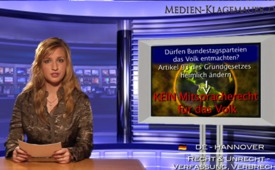 Dürfen Bundestagsparteien das Volk entmachten?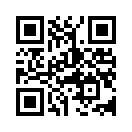 Unbemerkt von der Öffentlichkeit wollten die sogenannten Demokraten im Deutschen Bundestag heimlich Artikel 93 des Grundgesetzes ändern...Unbemerkt von der Öffentlichkeit
wollten die sogenannten Demokraten
im Deutschen Bundestag
heimlich Artikel 93 des
Grundgesetzes ändern und die
deutschen Bürger um ein weiteres
Stück Mitspracherecht bringen.
Nach Auffassung der Fraktionen
von CDU/CSU, SPD, FDP
und Bündnis 90/Die Grünen sollten
künftig nur noch Parteien
und Politiker in Karlsruhe beim
Bundesverfassungsgericht klagen
können. Mit der Änderung
des Grundgesetzes möchten die
oben genannten Parteien den
Gang vor das Bundesverfassungsgericht
für Privatpersonen
verhindern. Damit könnten Klagen
wegen Verletzung des
Grundgesetzes drastisch eingeschränkt
werden. Die Abstimmung
wurde vorerst vertagt. Deshalb
gilt es schnell zu handeln
und möglichst viele Bundestagsabgeordnete
zur Ablehnung dieses
Verfassungsbruchs zu veranlassen.
Es gilt jetzt mehr denn je,
die verbliebenen demokratischen
Rechte nicht aus Trägheit, Unkenntnis
oder Interessenlosigkeit
zu verspielenvon RedaktionQuellen:Originalartikel, PHI Politische Hintergrundinformatonen Nr. 13-14/2012, Seite 97 www.deutsche-mittelstandsnachrichten. de/2012/03/40921/Das könnte Sie auch interessieren:---Kla.TV – Die anderen Nachrichten ... frei – unabhängig – unzensiert ...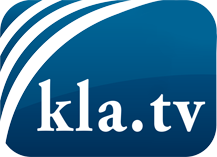 was die Medien nicht verschweigen sollten ...wenig Gehörtes vom Volk, für das Volk ...tägliche News ab 19:45 Uhr auf www.kla.tvDranbleiben lohnt sich!Kostenloses Abonnement mit wöchentlichen News per E-Mail erhalten Sie unter: www.kla.tv/aboSicherheitshinweis:Gegenstimmen werden leider immer weiter zensiert und unterdrückt. Solange wir nicht gemäß den Interessen und Ideologien der Systempresse berichten, müssen wir jederzeit damit rechnen, dass Vorwände gesucht werden, um Kla.TV zu sperren oder zu schaden.Vernetzen Sie sich darum heute noch internetunabhängig!
Klicken Sie hier: www.kla.tv/vernetzungLizenz:    Creative Commons-Lizenz mit Namensnennung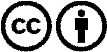 Verbreitung und Wiederaufbereitung ist mit Namensnennung erwünscht! Das Material darf jedoch nicht aus dem Kontext gerissen präsentiert werden. Mit öffentlichen Geldern (GEZ, Serafe, GIS, ...) finanzierte Institutionen ist die Verwendung ohne Rückfrage untersagt. Verstöße können strafrechtlich verfolgt werden.